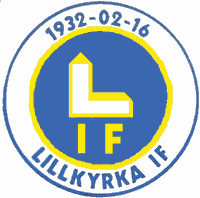 	En meningsfull och rolig fritid:	Dags att betala medlemsavgiften i Lillkyrka IF för 2024.Lillkyrka IF är en idell förening som alla kan vara med och stödja.Vi är just nu mest aktiva inom fotboll, men ordnar även vinteraktiviteter som isbana och skidspår när väderförhållandena medger det. För närvarande har vi aktiva lag i åldrarna:Pojkar/Flickor födda 2015 - 2017Pojkar/Flickor födda 2013/2014Flickor födda 2008/2009Herrar SeniorerSaknar du eller någon i din närhet någon sport eller aktivitet som ni tycker att vi borde driva i LIF regi? Eller kanske känner att det finns underlag för ett fotbollslag i någon kategori vi idag inte bedriver? Vill du engagera dig som ledare eller på annat sätt vara aktiv i föreningen? För att värna om en förening i och för bygden i framtiden måste vi tillsammans hjälpas åt att bredda och inkludera flera.
Vi hoppas att du vill stödja oss som aktiv eller övrig medlem. Är ni fler i familjen eller har vänner som vill stödja Lillkyrka IF som medlem, så sprid gärna denna information vidare.Har du frågor eller funderar på något så tveka inte att kontakta oss i styrelsen.		Medlemsavgifter år 2024	PlusGiro 147122-6       Swish 123 259 18 40	Aktiv senior		900:- (spelare födda 2004 och tidigare)	Aktiv junior/knatte	600:- (för spelare mellan 10 år (födda 2014) och 19 år (födda 2005)					200.:- (för spelare födda 2015 och senare	Övriga medlemmar	100:- (om du vill vara stödmedlem)	Betala in medlemsavgiften senast den 31 mars.Vänligen ange namn samt födelseår på inbetalningen. Kan ni få med adress är det önskvärt. Det går också bra att maila ytterligare information till vår kassör Elisabet (se mailadress ovan).Alla föräldrar i laget hjälps åt:Vi behöver hjälp av er föräldrar som inte redan har en ansvarsuppgift i laget att hålla i kiosk, praktiska saker kring träningsläger, försäljning och trivselaktiviteter för tjejerna för kommande säsong. Vi kommer nu att spela på 11-manna-planen så de som står i kiosken kommer i år att kunna se matchen. Vi tänker oss ett rullande schema över de föräldrar som inte redan har en ansvarsuppgift i laget. Detta schema lägger vi ut på laget.se så fort vi fått vårens spelschema. Kan man inte stå det pass man har blivit tilldelad ansvarar man själv för att byta med någon och meddela detta byte till Karolina.Träningslägret kommer vara lördag 27 april till söndag 28 april. Här behöver vi ett gäng föräldrar som styr upp det praktiska kring mat, mellis och frukost samt att finnas tillhands under dagarna och under övernattningen. Tiden man kommer behöva vara på plats och vilka som övernattar delas upp så man inte behöver vara på plats från start till slut på träningslägret, ni gör upp vad som passar er.Vi behöver också ett gäng föräldrar som ansvarar för att starta och hålla i försäljningar för att tjejerna ska få in pengar till lagkassan.Vi tänker även att det vore trevligt om det ordnades någon form av trivselträffar för tjejerna och tjejerna med föräldrar ett par gånger under denna säsong, både för att tjejerna ska få göra något roligt ihop och för att vi föräldrar ska få chans att lära känna varandra bättre.Svara på kallelsen angående vilken av grupperna Träningsläger, Försäljning och Trivselaktiviteter ni vill ingå i. De som inte svarar på kallelsen kommer att bli tilldelade en grupp.Föreläsningar:I samarbete med RF Sisu Örebro län kan LIF erbjuda fyra intressanta föreläsare under våren. Föreläsningarna kommer att ske kvällstid i IDROTTENS HUS på KARLSGATAN 28 på väster i Örebro. Spelare, tränare och föräldrar är välkomna att delta på dessa föreläsningar. Fotbollsfys, kost & återhämtning med MATTIAS SJÖBERG onsdag 3/4, 17:00-18:30.Hjärt- lungräddning samt akut skadebehandling med DANIEL FRIDHOLM tisdag 23/4 17:30-21:30.Vägen till optimal prestation (Mental träning) med LUDVIG FALEIJ torsdag 2/5 18:00-20:00.Uppmuntrande föräldrakultur med FREDRIK WENELL tisdag 21/5, 18:00-20:00.Läs mer om innehåll och hur du anmäler dig i informationen ”Lillkyrka IF föreläsningar vt2024” under fliken ”Mer” – ”Dokument” på laget.se. Årsberättelse:Under fliken ”Mer” – ”Dokument” på laget.se. kan man läsa årsberättelsen för 2023.Vi ser fram mot att ett gott samarbete och att vi ses på tjejernas matcher! //Tränare och lagledare
Kristoffer Nilssonkristoffernilsson85@gmail.com0761 086 027OrdförandeThomas Larssonpolletten123@hotmail.com0762 132 555LedamotKarin Djursvikkarin.djursvik@live.se070 952 77 82SuppleantElisabet Andersson469203@telia.com 0702 100 450KassörAnders Halvarssonanders_halvarsson1@hotmail.com0709 295 951LedamotBengt Jakobssonb.a.jakobsson@gmail.com0703 233 686LedamotTherese Ljungtherese.ljungh@telia.com0739 808 656SekreterareSören Larssonsoren.larsson2@hotmail.com0761 391 141SuppleantRasmus Larsson rasmuslarsson@live.se0762 787 463LedamotBilly Erikssonbillypgeriksson@gmail.com0725 028 415Ledamot